Studievereniging Crime Does Pay – Vrije Universiteit AmsterdamALV 19-01-2022Deze ALV vond in verband met de getroffen maatregelen omtrent het coronavirus plaats in hybride vorm. OpeningOpening door Nicky Hebing om 17:09Nicky heet iedereen welkom bij de ALV en ze bespreekt de agenda.Aanwezigen fysiek:Nicky HebingSophia te KronnieLize JongMeike HogenkampBodine KroesNora RooseMerel DoppenbergBarry BijleveldMaud HottentotAanwezigen online:Sabine Kapitein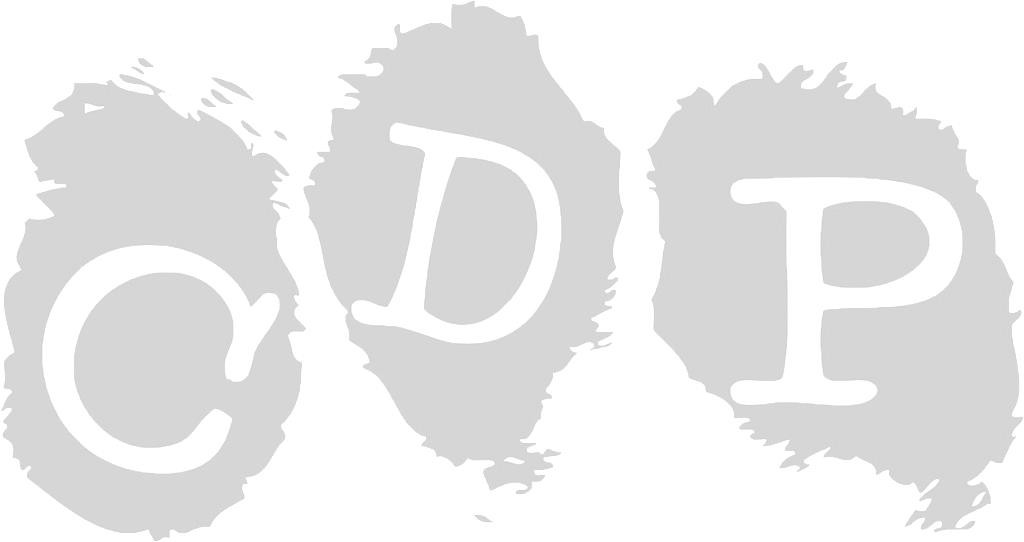 Britt DrostMelanie PronkSelma van der MolenRebecca SandersBritt ZijderveldKarlijn MaatmanMyrthe BoonzaaijerIris HölzelJane HoningJexiang WangInhoudelijke puntenCommissierondje:ActiviteitencommissieDeze commissie houdt zich bezig met de borrels in de surprise bar. Hier komen heel veel leden op af en er is een deal met de eigenaar. Nu zijn ze bezig met het eerstejaarsweekend, dit wordt door de maatregelen verplaatst. Eerstejaarsweekend wordt ook beschikbaar voor tweedejaars, omdat er wat plekken over zijn. Ook schieten en andere leuke activiteiten komen er weer aan.StudiereiscommissieDeze commissie houdt zich bezig met het organiseren van de studiereis. De studiereis gaat dit jaar naar Bologna en Florence. In het begin ging het plannen niet zonder problemen, dankzij de coronamaatregelen. Afgelopen maand zijn er hints verschenen, deze waren iets te makkelijk te raden. Komend half jaar wordt de dag tot dag planning vormgegeven. De inschrijven voor de reis waren na een minuut al vol, dus een groot succes. Zij hebben heel veel zin in de reis!MastercommissieDeze commissie houdt zich bezig met zaken voor de masterstudenten. Zo was er gisteren een interessante lezing over drillrap, hij was lang, maar zeer boeiend. Voor de rest houden ze zich druk bezig met beroepsmatige activiteiten organiseren. Ze hopen dat er binnenkort meer mogelijk is.LustrumcommissieDeze commissie houdt zich bezig met het organiseren van de lustrumweek. Dit jaar is het 55ste bestaan van CDP. De hele week moet gebeuren in februari, dankzij corona wordt dit verplaatst. Nu houden ze zich bezig met activiteiten tijdens de lustrumweek. Er kan nog niks gezegd worden over de inhoud van de week. Alleen de kleuren zijn bekend: donkerblauw met goud. Het wordt sowieso super leuk! Op de Instagram wordt promotie gedaan, zowel data als soorten activiteiten. Crime time commissieDeze commissie houdt zich bezig met het uitgeven van de Crime Time. Deze wordt twee keer per jaar uitgegeven. De eerste versie komt uit in eind februari. Hierin worden zowel informele als formele stukken besproken. BOD commissieDeze commissie houdt zich bezig met het organiseren van de BOD. Deze vindt plaats op 10 mei, in Leiden. De BOD wordt een middag, wat het waarschijnlijk wat laagdrempeliger maakt. De dag wordt georganiseerd samen met de zusjes, CoDe en CIA. Het is de taak van CDP om acht alumni uit te nodigen om te komen spreken. Het is voor iedereen interessant, maar ook vooral voor de mensen die op zoek zijn naar een baan. ICD-commissieDeze commissie houdt zich bezig met het organiseren van de Interstedelijke criminologie dag. Dit wordt georganiseerd in samenwerking met de zusjes uit Rotterdam en Leiden. Het organiseren is nog niet begonnen, want de bestuursleden moeten nog worden ingewerkt. Het doel is een dag met lezingen en workshops te organiseren. Het thema van de ICD zal later bekend worden gemaakt. Documentaire commissieDeze commissie houdt zich bezig met het organiseren van documentaire-avonden. De eerste docu-avond was afgelopen jaar en ging over sektes. Het streven is om drie keer per jaar zo’n avond te organiseren. Er zijn 6 onderwerpen bedacht waar er graag docu-avonden over georganiseerd wilden worden. Ook wordt bij iedere avond een interessante spreker gezocht. De volgende documentaire zal gaan over zedendelicten, met abducted in plain sight als documentaire. De documentaire is 20 januari 2022. MediacommissieDeze commissie houdt zich bezig met het maken van de content van de socials. Dit zijn de posters en de foto’s. Barry is de irritante gast met de camera op borrels die nonchalante foto’s maakt van iedereen. Er zijn veel positieve reacties over alle mooie posters. Jaarplanning tot nu toeAugustusIntroductiedagen EerstejaarspicknickOnline pubquizSeptemberBorrel, dit was een groot succesLezing in samenwerking met de broertjesSollicitaties van de commissiesWissel ALV, waar het nieuwe bestuur ingestemd werdOktoberKickboksles op UilenstedeBorrel bij de Surprise BarTassie door AmsterdamBestuur sollicitaties van het huidige bestuurNovemberBorrel met Halloween themaWissel ALV 2, waar Lize en Bodine zijn ingestemdBezoek bij een brouwerijICD, met het thema ondermijningEerste documentaire avondDecemberLezing van Renaldo IshaakGeen borrel, vanwege maatregelenFilmavond met een kerstthemaJanuariBekendmaking van de studiereisGeen borrel, vanwege coronaGeen eerstejaarsweekend, vanwege coronaLezing over DrillrapEerste ALVDocumentaire-avond over zedenJaarplanning wat gaat er nog komen?Volgende borrel? Desnoods online16 februari is de Overkoepelende MasteravondDeze vindt online plaats, vanwege corona10 maart is het broertjesfeestIn samenwerking met alle broertjes. Toegankelijk voor alle leden om elkaar beter te leren kennen.18-20 maart is het eerstejaarsweekend5-12 april is de studiereis29 april is het zusjesfeest (met CoDe en CIA)10 mei is de BODActiviteiten zonder data: Lustrumweek Actieve leden uitjeBèta tournement (voetbal)Schieten met de ActiviteitencommissieEind BBQVarenLezingen (o.a. TGO en Paul Plaatsman)Netwerkcommissie (voor beter contacten van de leden)AlumniBestuurssollicitaties Dit gaat eerder plaatsvinden dan normaal, zodat het inwerken beter gebeurtMeer digitaliserenO.a. het ledenbestand anders vormgeven, vacatures op de site, aanmeldingen via de website -> arbeidslast verlagen, zodat er meer tijd geïnvesteerd kan worden in het organiseren van activiteitenVragen: Wordt er een kampeeruitje georganiseerd? Er wordt sowieso gekeken of hier nog wel ruimte voor is. Ook omdat er minder mensen meekunnen met de studiereis vanwege corona.Financiële verantwoordingSeptember:Grote uitgaven zijn paintball, BBQ, BLADnl en de introductieweekOktober: Grote uitgaven zijn Canva pro (voor posters) en BorrelNovember:Grote uitgaven zijn er niet echt. Vooral wat kleine zaken die gereld moesten worden.December: Grote uitgaven zijn de nieuwe camera voor de mediacommissie, onze constitutieborrel, een nieuwe nieuwsbrief programma en verder wat praktische zaken om het bestuurshok op te ruimenNetwerkcommissieHet is het idee om een nieuwe commissie op te starten speciaal voor het verbreden van het netwerk van de leden. We merken namelijk dat het voor veel leden moeilijk is om hun loopbaan op te starten. Het idee is dat allerlei bedrijven hierlangs kunnen komen om een praatje te maken met de leden. Het is informeel, interactief en makkelijk bereikbaar. Omdat dit veel tijd kan kosten om te regelen, willen we hier graag een commissie voor aanstellen. Er is al contact geweest met de alumni en met andere bedrijven. SpeldjesWij hebben voor de lockdown meerdere cobo’s gehad, maar wat opvalt is dat wij als bestuur slecht herkenbaar zijn. Daarom leek het ons een goed idee om speldjes te laten maken. Dit zou onze professionaliteit verbeteren. Het blijkt dat we minimaal 50 stuks moeten laten maken, dat is genoeg voor de komende 10 jaar. Het kost bij de meeste site tussen de 130-200 euro. Er moet een keuze gemaakt worden tussen zacht en hard emaille, de harde heeft een betere kwaliteit. We willen graag de mening van de leden over deze uitgave. Barry Bijlenveld vindt dit een goed idee, ook goed dat het medegedeeld wordt met de leden. Persoonlijk denkt hij dat als wij vinden dat het nodig is, dat wij het dan moeten doen. Inschrijven/uitschrijven voor activiteitenWij hebben gemerkt dat wij bij activiteiten altijd een maximum hebben aan het aantal leden dat welkom is. Veel mensen melden zich af en komen dan zonder geldige reden niet opdagen. Bij de eerste borrel bijvoorbeeld kwamen er 90 mensen terwijl er zich 120 hadden aangemeld. Dit is bij veel activiteiten het geval, dit vinden wij erg jammer. Daarom zijn wij aan het overwegen om te gaan werken met een no-show fee, waarbij je de eerste keer een waarschuwing krijgt en daarna wellicht een boete. Dit idee is ontstaan doordat CoDe dit op deze manier doet. De activiteitencommissie heeft hier ook over nagedacht, door middel van een reminder via WhatsApp. Dit idee wordt verder overlegd in de vergadering van het bestuur. EHBO-cursusWordt goed ontvangen door de leden. Hier is veel animo voor. WVTTK-SluitingDe ALV is afgesloten door Nicky om 18:15.